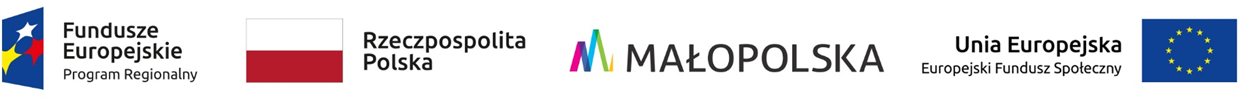 Załącznik nr 5 do Zapytania OfertowegoNr postępowania 5/2019/RPO……………………………………….…........................................................Nazwa i adres Wykonawcy....................................................Miejscowość, dataOŚWIADCZENIE O BRAKU POWIĄZAŃ Przystępując do postępowania o udzielenie zamówienia na świadczenie usług terapii Biofeedback  w ramach projektu współfinansowanego z UE  pt. „Zespół specjalistów Wczesnej Interwencji (ZSWI) w interwencji dla rodzin z dzieckiem niepełnosprawnym lub zagrożonym niepełnosprawnością” w ramach 9. Osi priorytetowej region spójny społecznie Regionalnego Programu Operacyjnego Województwa Małopolskiego na lata 2014-2020. Działanie 9.2 usługi społeczne i zdrowotne poddziałanie 9.2.1 usługi społeczne i zdrowotne w regionie, oświadczam  iż nie jestem powiązany z Zamawiającym osobowo i/lub kapitałowo. Przez powiązania kapitałowe lub osobowe rozumie się wzajemne powiązania między PSONI Koło w Wolbromiu lub osobami upoważnionymi do zaciągania zobowiązań w imieniu PSONI Koło w Wolbromiu lub osobami wykonującymi w imieniu PSONI Koło w Wolbromiu czynności związane z przygotowaniem i przeprowadzeniem procedury wyboru Wykonawcy 
a Wykonawcą, polegające w szczególności na: uczestniczeniu w spółce jako wspólnik spółki cywilnej lub spółki osobowej, posiadaniu co najmniej 10 % udziałów lub akcji, pełnieniu funkcji członka organu nadzorczego lub zarządzającego, prokurenta, pełnomocnika, pozostawaniu w związku małżeńskim, w stosunku pokrewieństwa lub powinowactwa w linii prostej, pokrewieństwa drugiego stopnia lub powinowactwa drugiego stopnia w linii bocznej lub w stosunku przysposobienia, opieki lub kurateli......................................................         podpis Wykonawcy